Скреч – тест1. Блок команди на слици ће нацртати: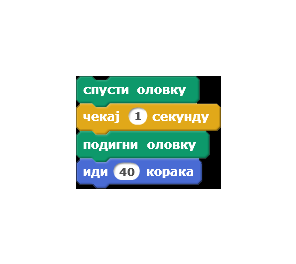  линију                    квадрат                   круг                          ништа2. Ако у примеру са слике кликнемо на зелену заставу: мачка иде лево                                  пас иде лево пас иде десно                                     мачка иде десно3. Одабиром команде "обриши", на слици не би више било: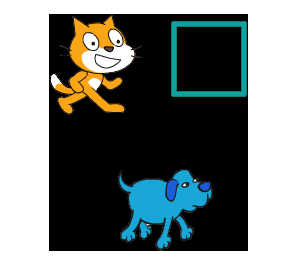  квадрата           мачке                пса                          ничега4. Која је боја оловке након блока команди са слике?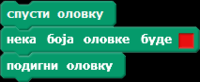  плава             црвена                    зелена                        провидна5. Шта ће нацртати блок команди са слике?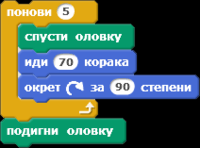  троугао             петоугао                 квадрат                        ништа6. Блок команди на слици ће нацртати: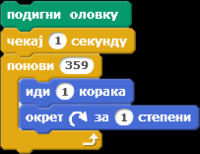  ништа             пун круг                    половину круга                      незавршен круг7. Лик над којим се изврше команде са слике ће се померити: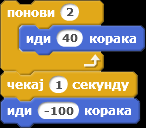  мало улево                  не, остаће на истом месту        мало удесно                мало улево8. Координате х=-200, у=100 одређују позицију у углу: доле десно                 горе лево                     горе десно                    доле лево9. Да нацртамо квадрат, који број треба уписати у блоку "понови" на слици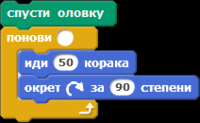  1                2                         3                         410. Ако притиснемо тастер "размак", лик чије су команде као на слици ће се померити: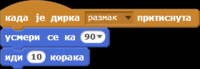  горе                    доле                     десно                           лево